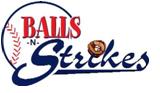 Pre-Thanksgiving One-Day ClinicsSaturday November 19th 		Session 1		Hitting  		6th – 8th graders		8:30am-10:30pm	During this session hitters will be put through a series of hitting drills working on mechanics and fundamentals of hitting.  		Session 2		Pitching 	6th – 8th graders 	 11:00am-1:00pm	During this session, pitchers will work on pitching mechanics as well as pick-offs and off-speed pitches.Cost:  $40 each session or $75 for both	Pre-Thanksgiving 2-Day ClinicsSaturday November 19th and Sunday 20st 		Session 3		1st graders-3rd graders 			1:30am-3:30am			Session 4		4th graders-6th graders 			4:00pm-6:00pmBalls-N-Strikes, Cape Girardeau indoor facility will be holding our annual Pre Thanksgiving Clinics.  Each session will be two days for two hours each day.  This program will take players through teaching rotations including hitting, pitching, and fielding.  Requests to be with groups, teammates, and friends can be accommodated.  Grab your gear and meet us for a fun-filled, action-packed program.Cost:  $80Send Completed Form with check made out to Balls-N-Strikes to the address listed below and call 573-803-1099 to reserve your spot.
Balls N Strikes 	826 B Enterprise 	Cape Girardeau, MO 63701Name__________________________________________________________________________Birthdate_____________________________Please Circle Session(s) You Wish to Attend:		1	2	3	4Address______________________________________________________________________________________________________________City________________________________________________________State________________________Zip___________________________Phone (H)________________________________________________Phone (C)_____________________________________________________Email________________________________________________________________________________________________________________Parent/Guardian Signature_______________________________________________________________________________________________
I Hereby authorize the director of the Balls -n- Strikes camp to act for me according to his/her best judgment in an emergency requiring medical attention.  I know of no mental or physical problems, which might affect my child’s ability to safely participate in this camp.  I will be responsible for any medical or any other charges in connection with his attendance at Camp. I agree to abide by the rules and regulations of the camp.